重庆化工职业学院2023年度第二季度公开招聘工作人员化工学院专任教师专业技能测试（试讲+技术技能测试）一、理论题目（一）试讲题目：工艺参数的安全控制题目来源：《化工生产安全》单元二 任务三 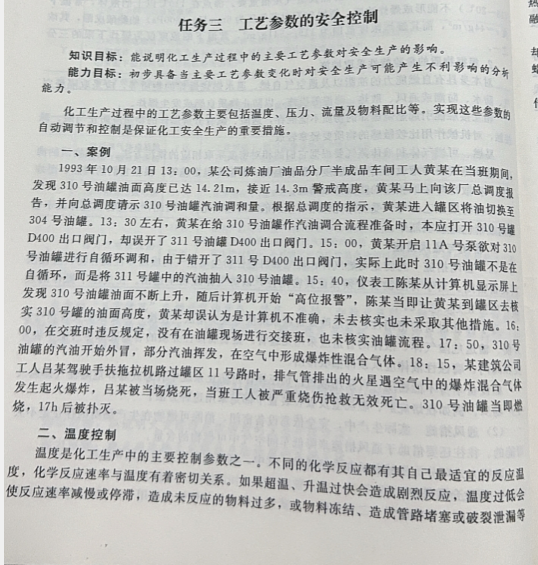 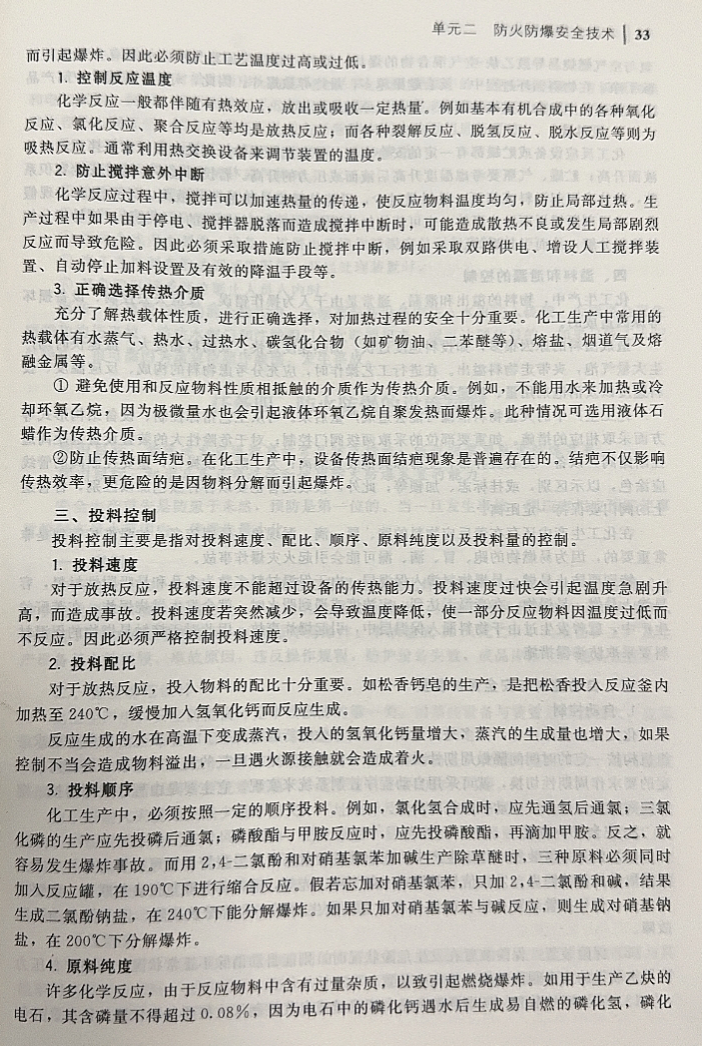 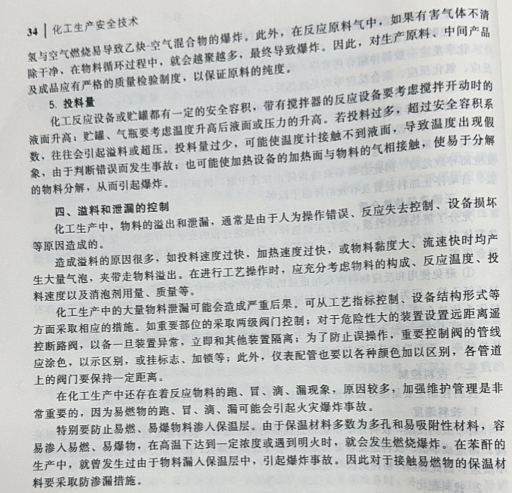 （二）试讲时间：10分钟（三）试讲要求：1.使用普通话2.使用板书3.有纸质教案二、技能题目考试题目：甲醇合成工段仿真冷态开车（一）说明完成时间60分钟。考核步骤和质量结果由电脑自动评分。（二）操作步骤开卷考核，详见电脑评分步骤。